PROJETO DE LEI Nº 249/2019Declara de utilidade Pública a “CIA ANJOS DA ALEGRIA” e dá outras providências.A Câmara Municipal de Sorocaba decreta:Art. 1º  Fica declarada de Utilidade Pública, de conformidade com a Lei nº 11.093, de 06 de maio de 2015, alterada pela Lei nº 11.327, de 23 de maio de 2016, a “CIA ANJOS DA ALEGRIA”, CNPJ 13.156.936/0001-58, com sede na rua Visconde do Rio Branco nº 151, Vila Jardini/Sorocaba/SP. Art. 2º  As despesas com a execução da presente Lei correrão por conta das verbas próprias consignadas no orçamento.Art. 3º  Esta Lei entra em vigor na data de sua publicação.S/S., 17 de julho de 2019.FAUSTO PERESVereadorJUSTIFICATIVA:O Projeto que ora submeto ao Egrégio Plenário, visa declarar de Utilidade Pública a Cia Anjos da Alegria, entidade sem fins lucrativos, sendo que nenhum membro recebe salário, sendo todos voluntários. A Cia Anjos da Alegria, possui 14 (quatorze) anos de existência, desde 13 de fevereiro de 2010. É uma idealização de sua fundadora e presidente Maria José Macedo, que chegou de Recife em 2006 e começou a trabalhar como voluntária no GPCI, e sentiu necessidade de promover aqui em Sorocaba o mesmo trabalho que realizava em Pernambuco que era de levar alegria para as pessoas hospitalizadas. Logo depois junto com mais cinco amigas criaram os “Anjos da Alegria”. No início houve muitas resistências sobre o trabalho dos palhaços nos hospitais, mas logo passou a ser bastante valorizado e aceito. Diante de muitas lutas, hoje, quando os palhaços que são conhecidos como “Doutores Palhaços”, da Cia Anjos da Alegria chegam, sorrisos se abrem, pois é alegria garantida, sejam em forma de músicas, mágicas, abraços, piadas. Sempre há uma forma de trazer o conforto para os pacientes e acompanhantes. Hoje, o grupo é constituído por 80 voluntários de várias idades de 18 anos a 80 anos que visitam os Hospitais: GPACI, Santa Casa, Hospital Samaritano, Hospital Regional, Vila dos Velhinhos e o Lar São Vicente e, quando solicitados participam de festas beneficentes. O Slogan da Cia é: “Sorrir é o melhor remédio”. Com isso, vem há muito tempo estimulando a participação de pessoas para a compreensão da realidade social, possibilitando o reconhecimento do trabalho, contribuindo muito para a autoestima.Em anexo está o Estatuto Social da Entidade, Comprovante de Inscrição e de Situação Cadastral atualizada, Ata da Assembleia Geral (1ª e a última), com termo de posse da Diretoria Executiva e Quadro de Sócios.Diante do exposto, espero contar com a aprovação do presente.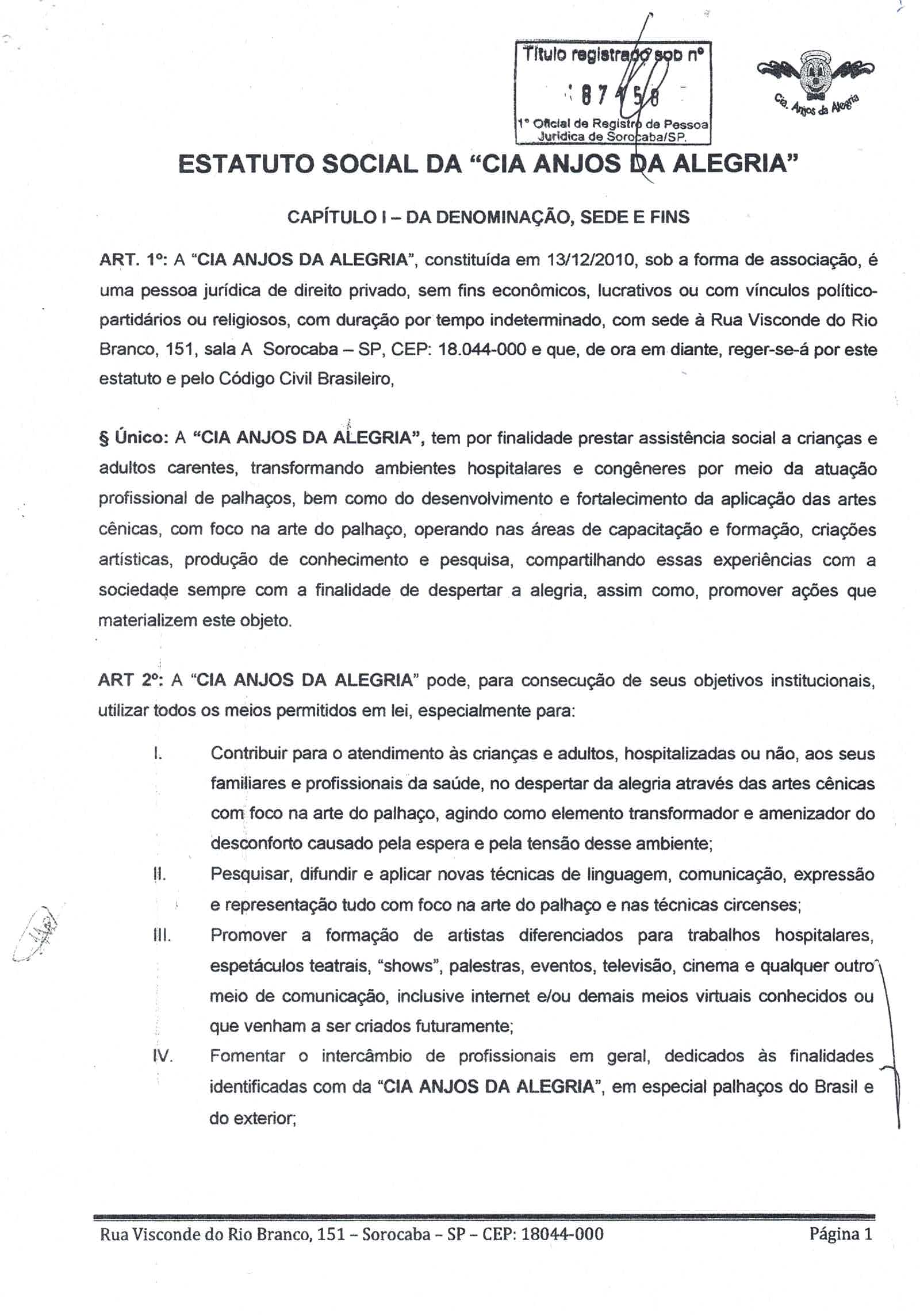 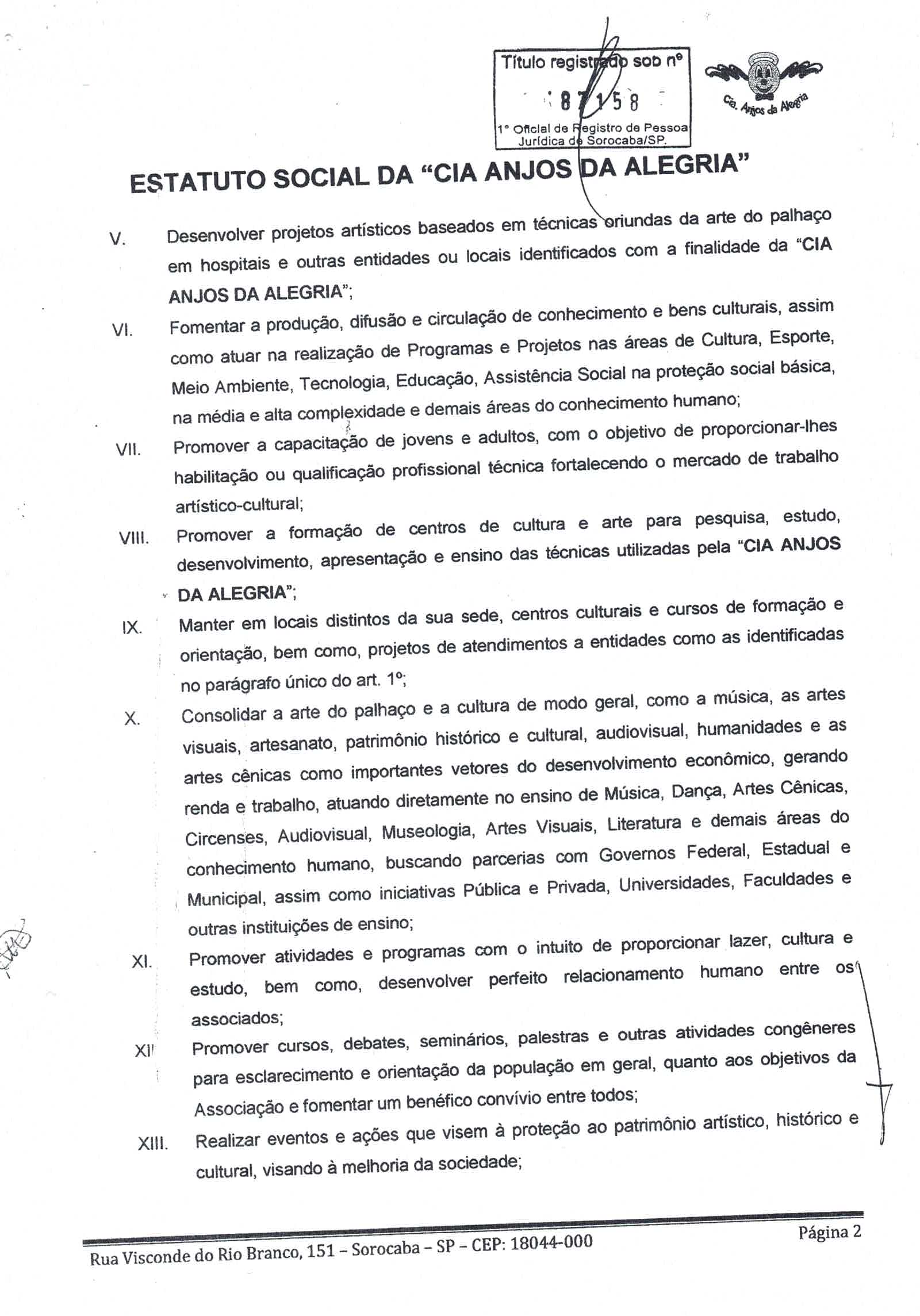 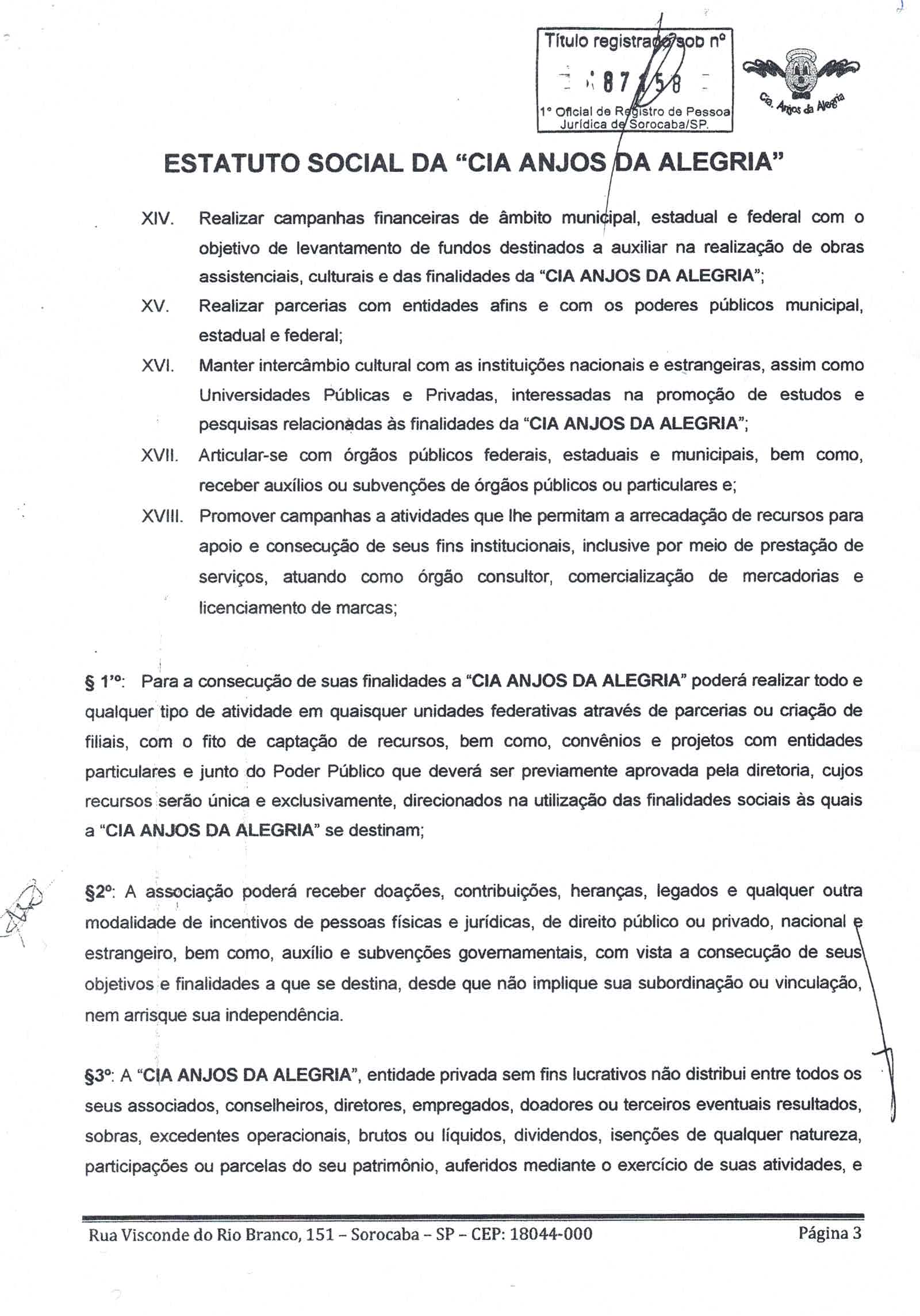 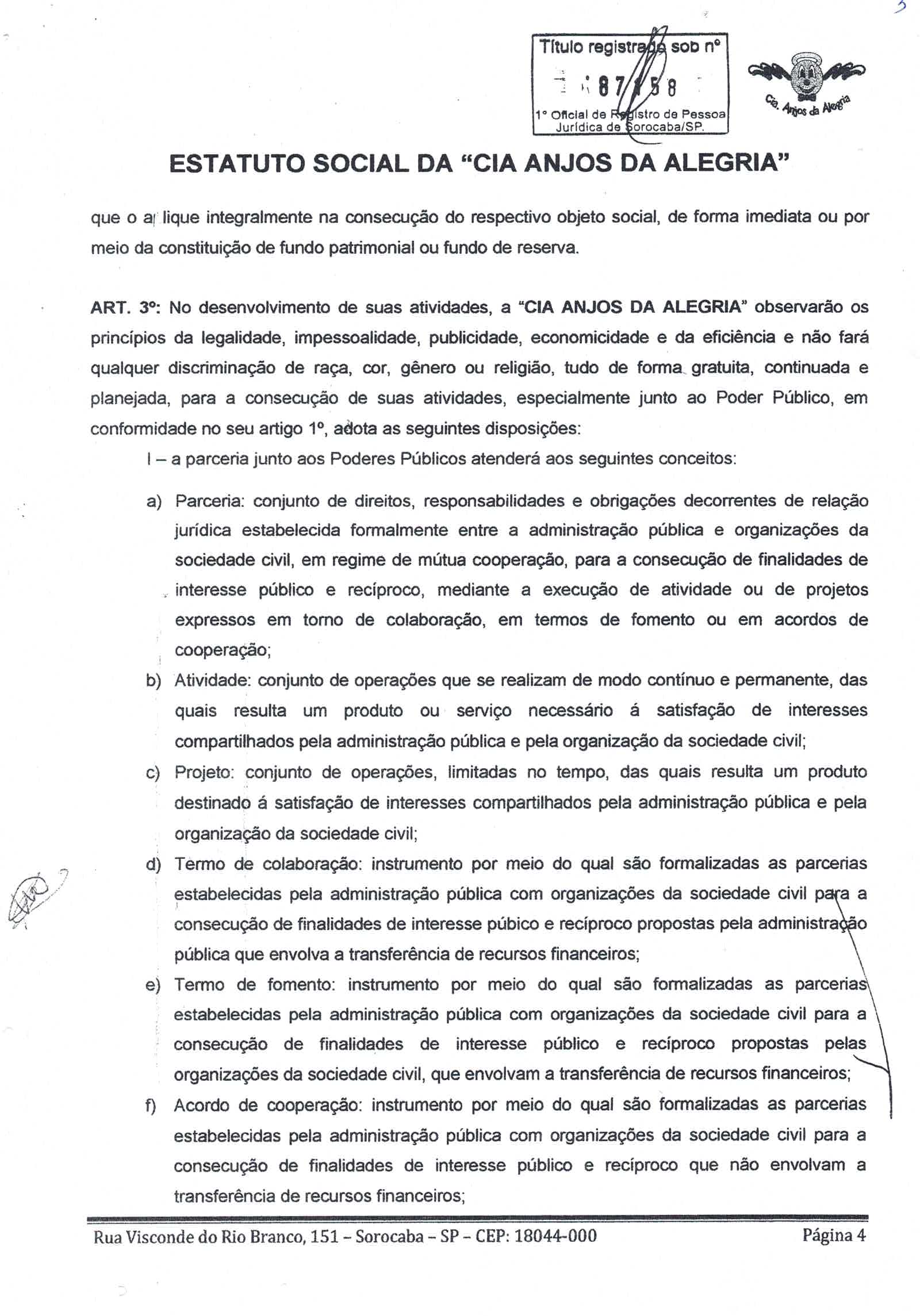 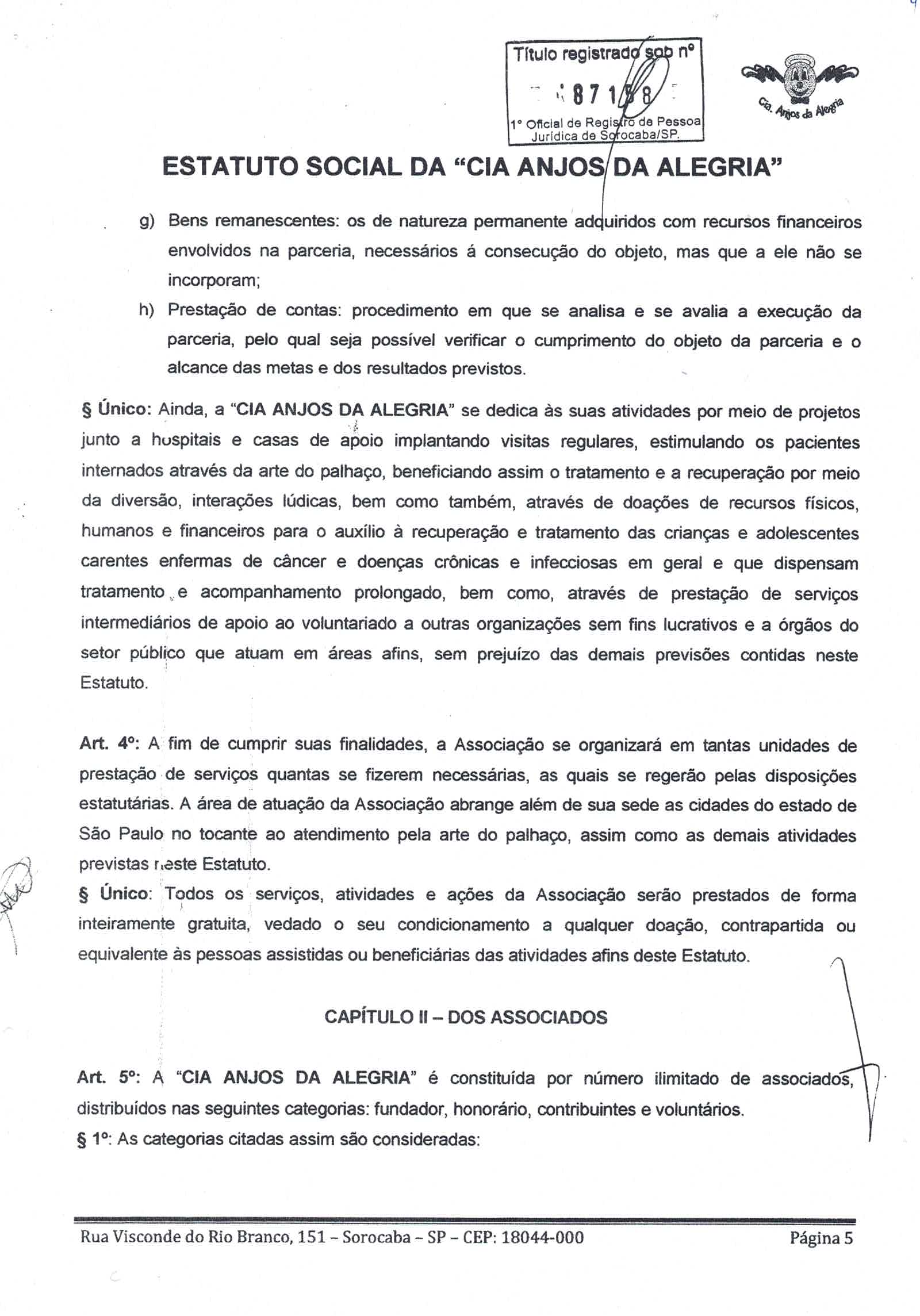 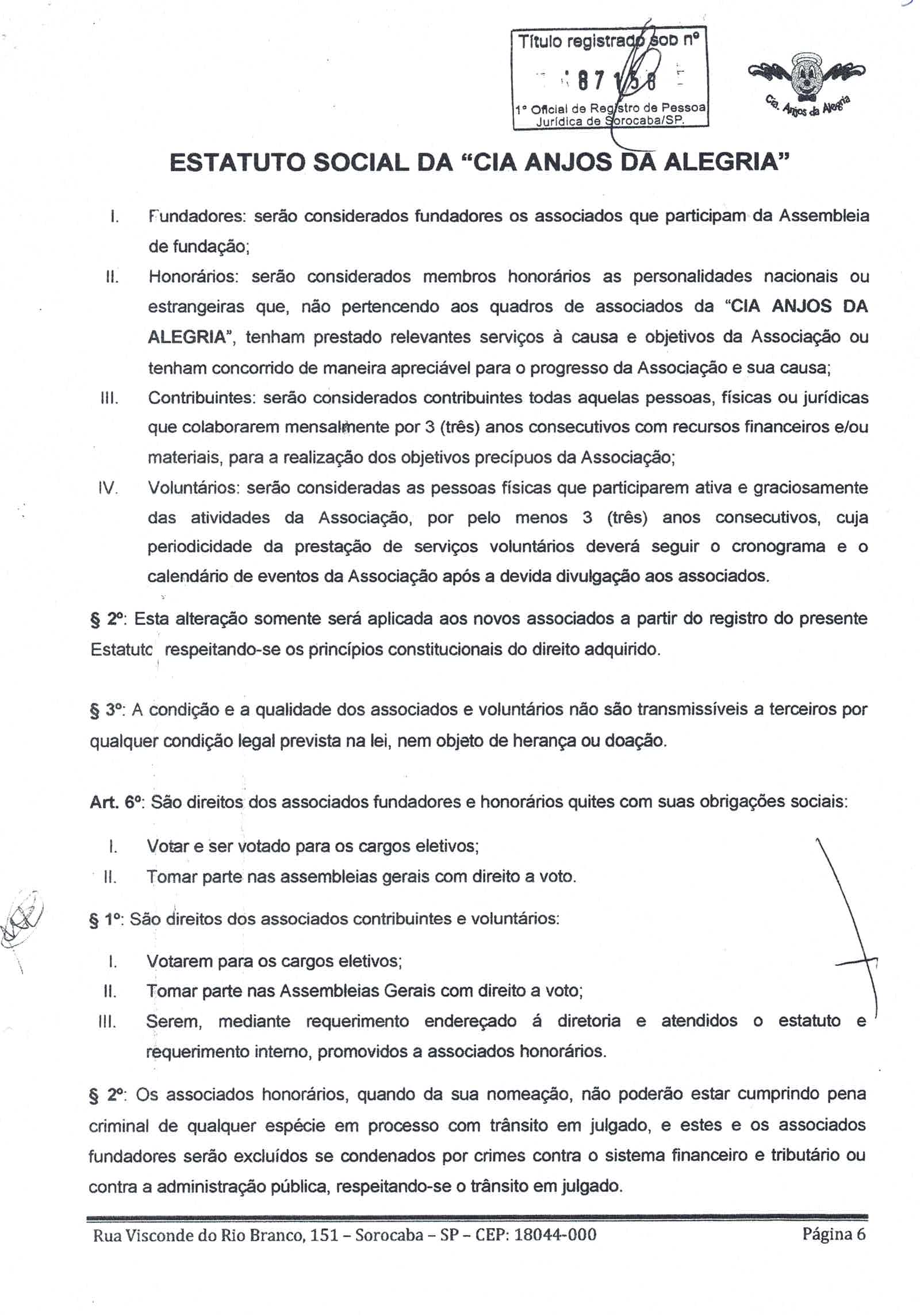 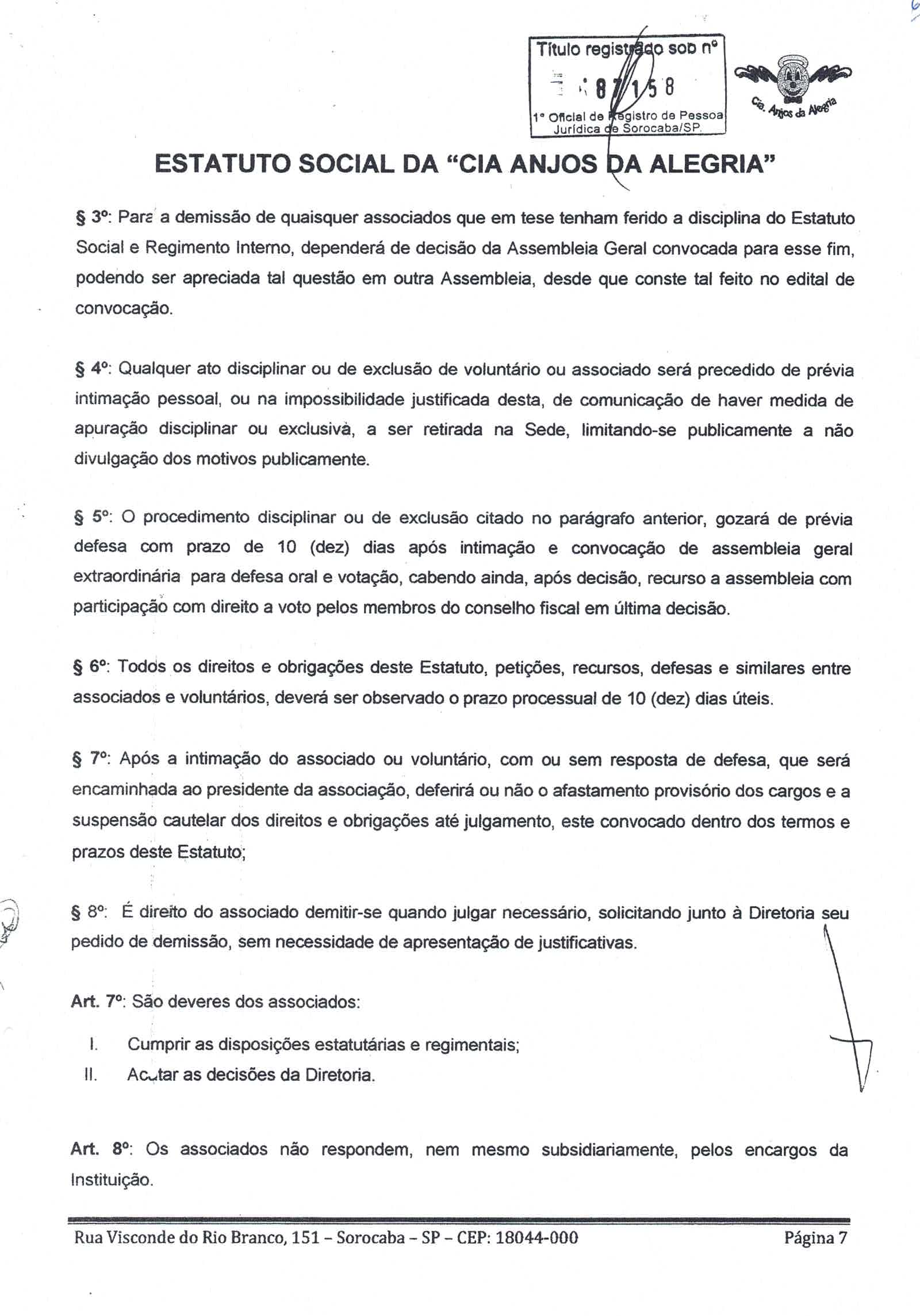 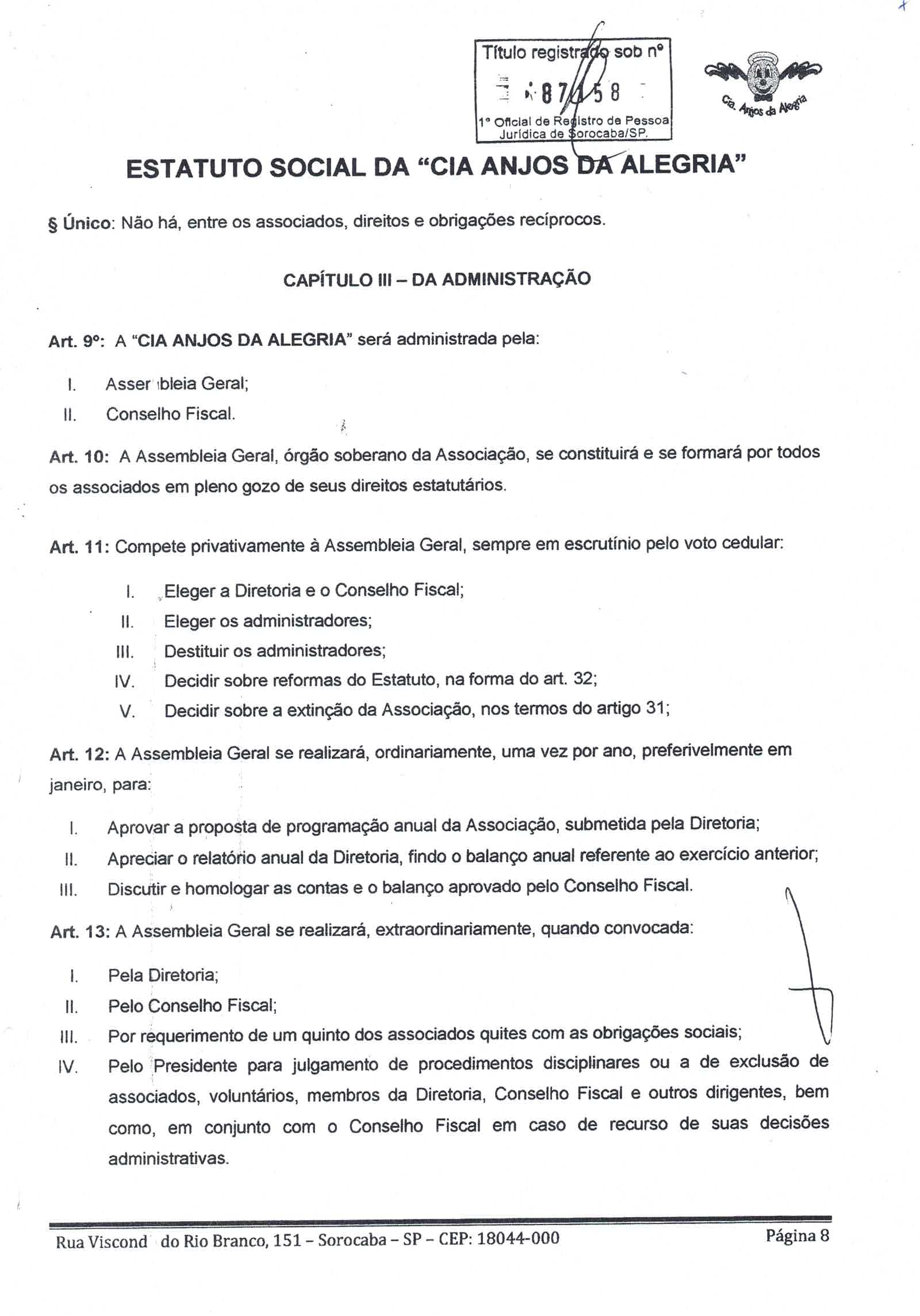 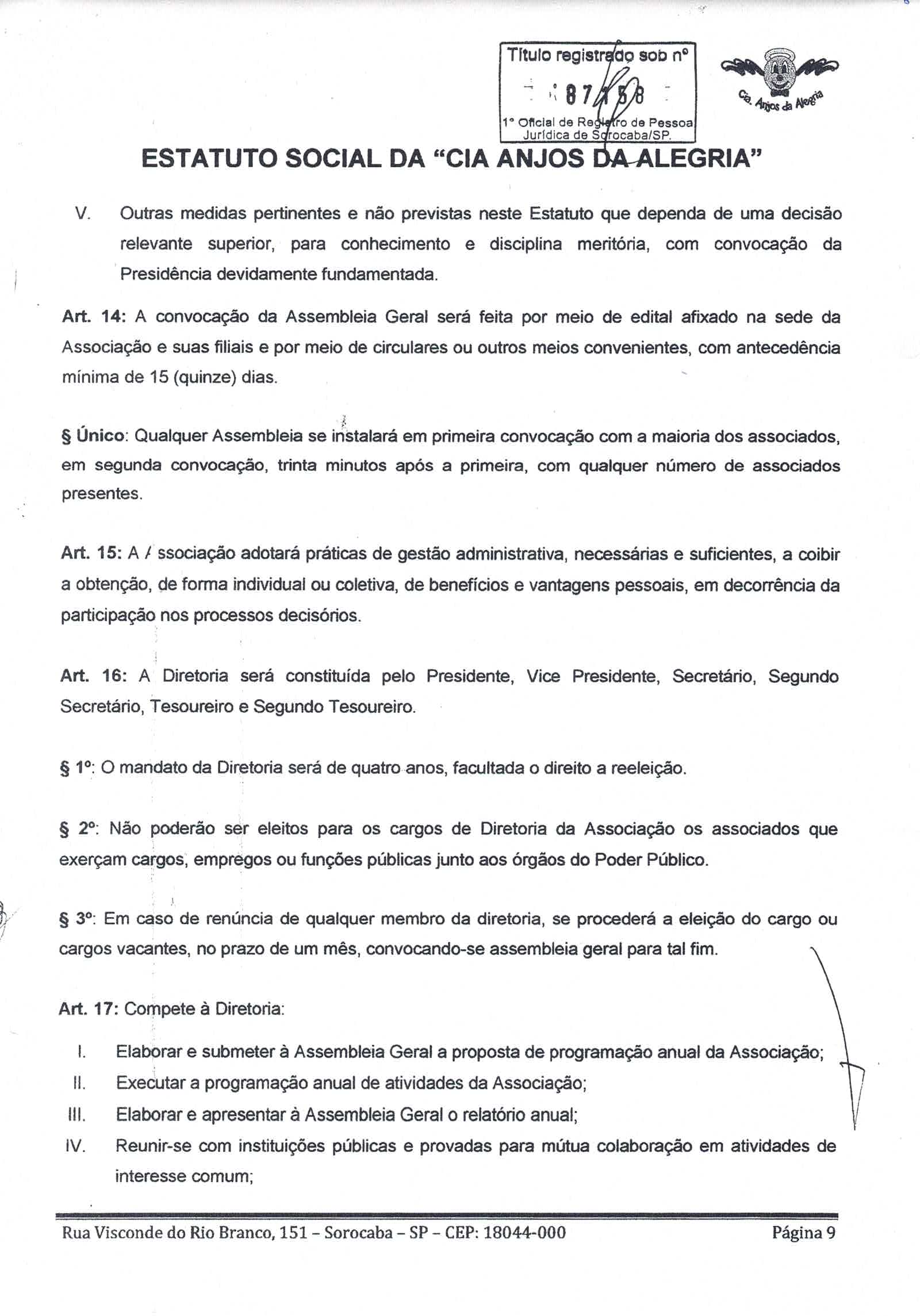 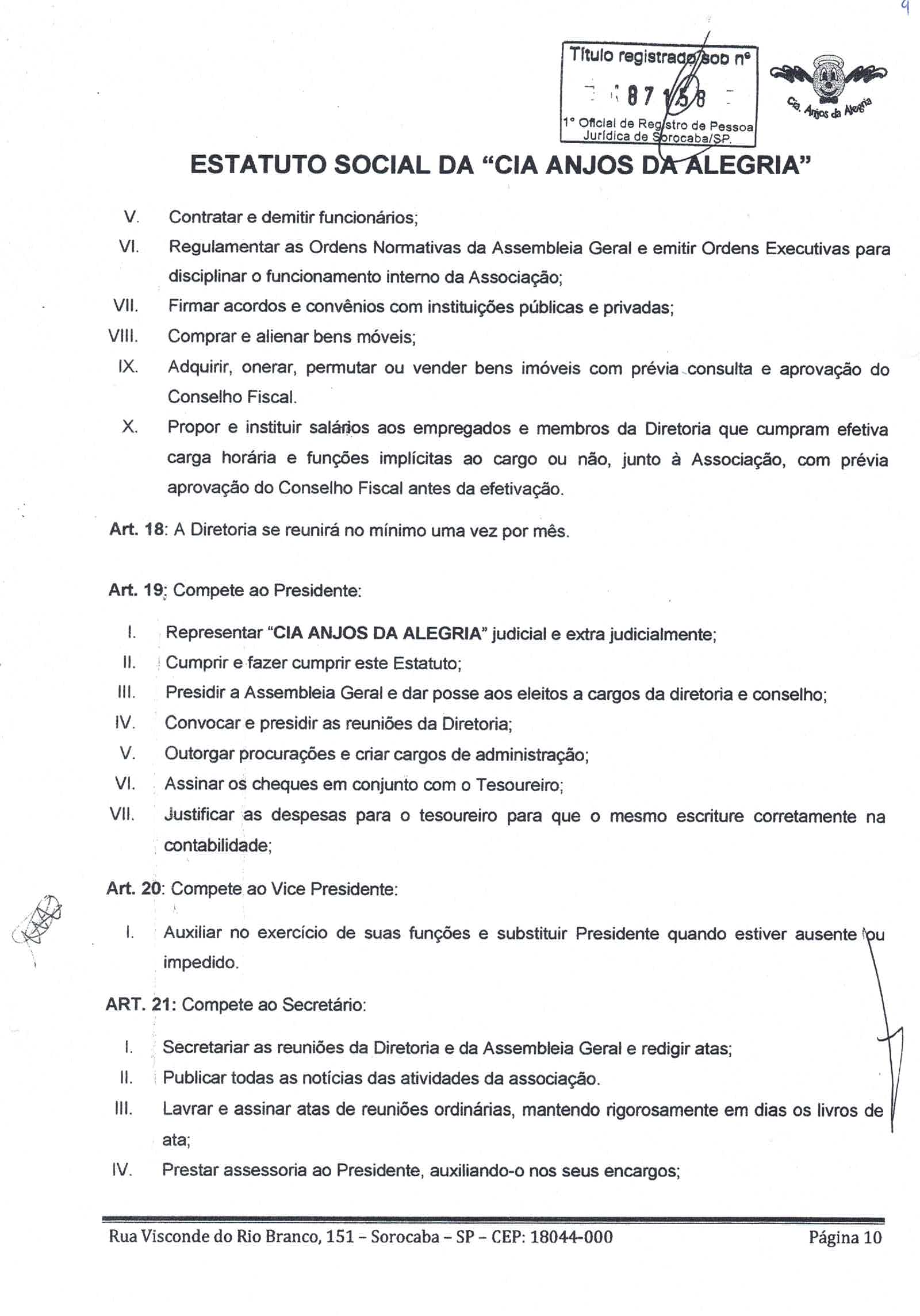 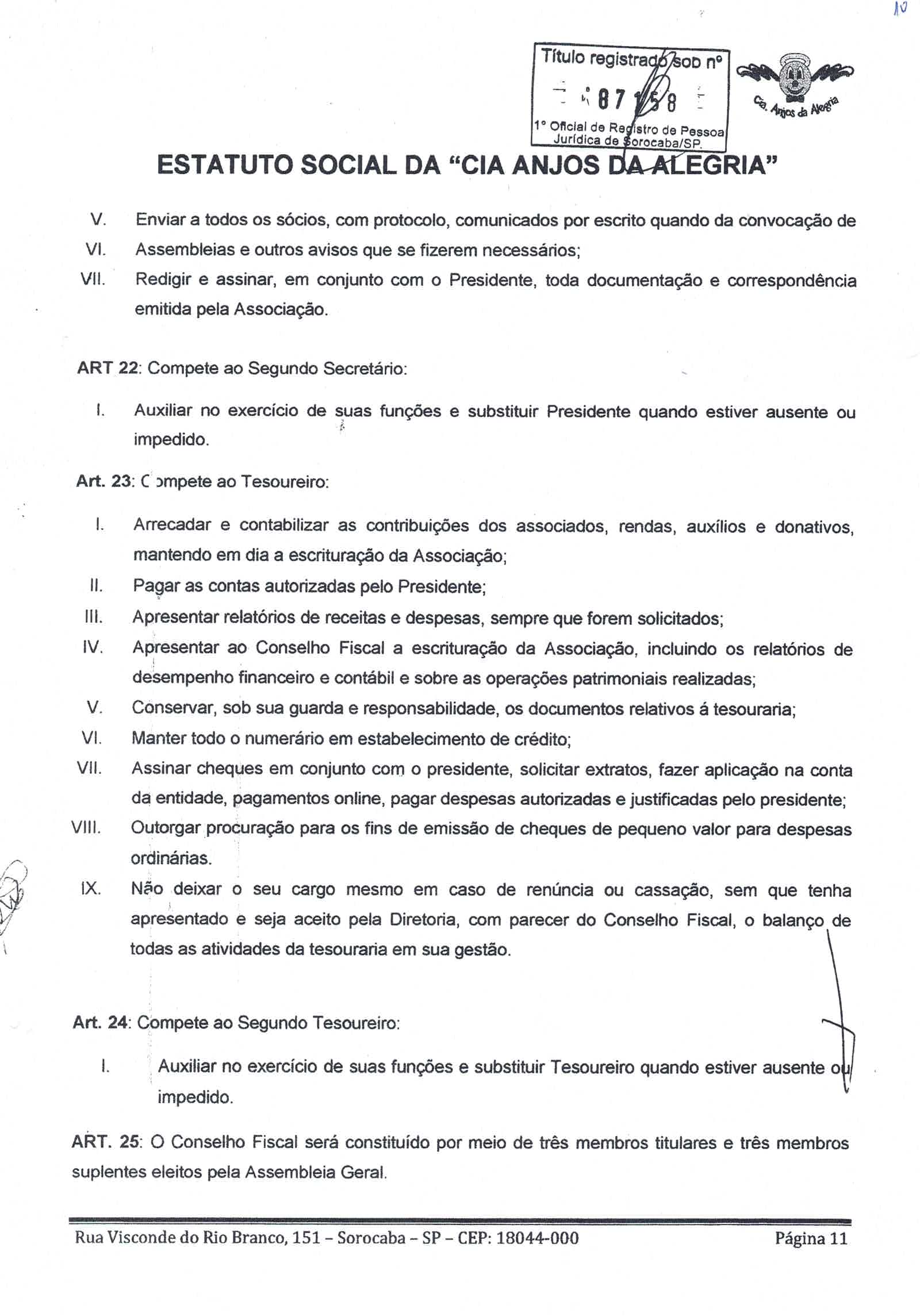 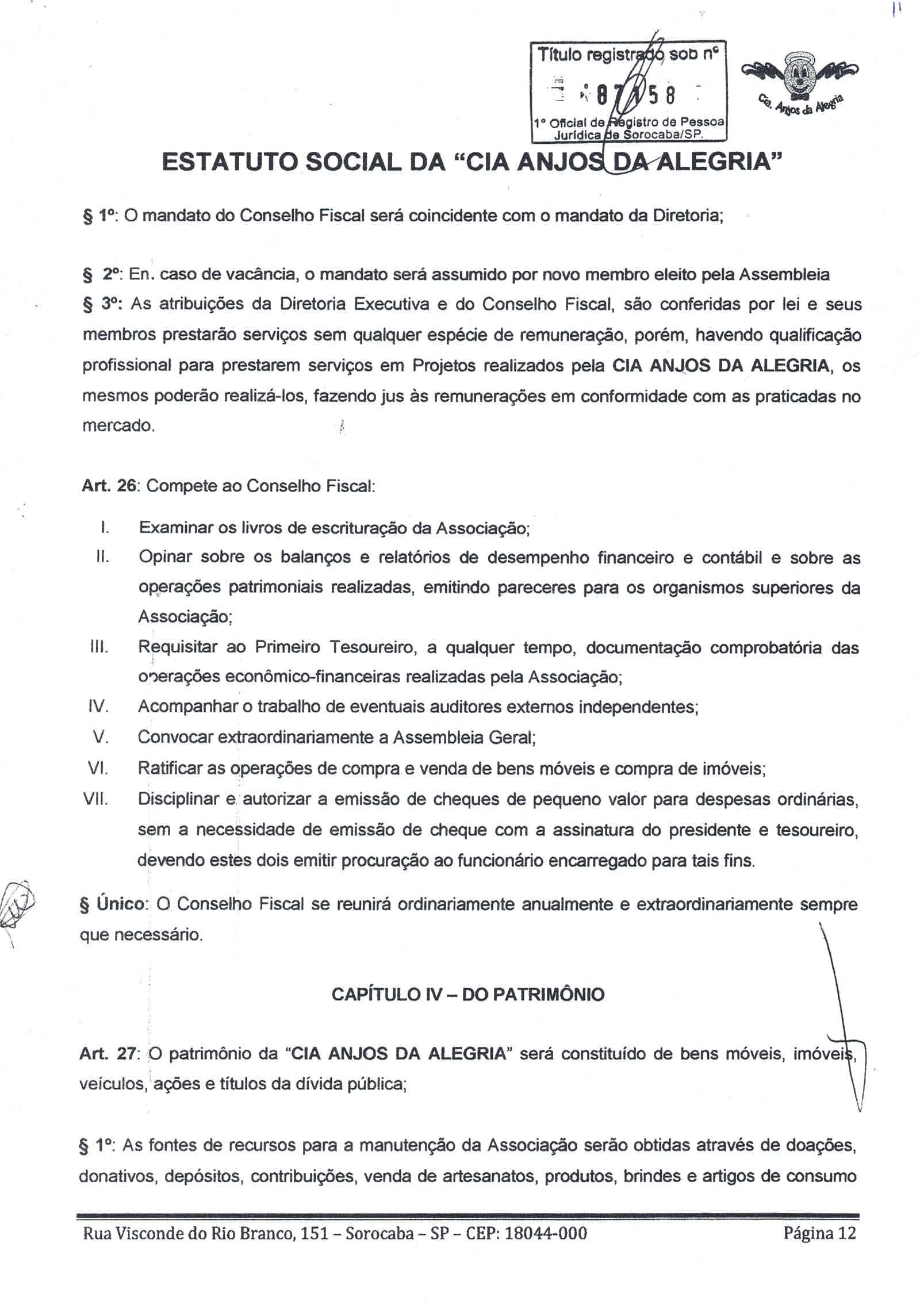 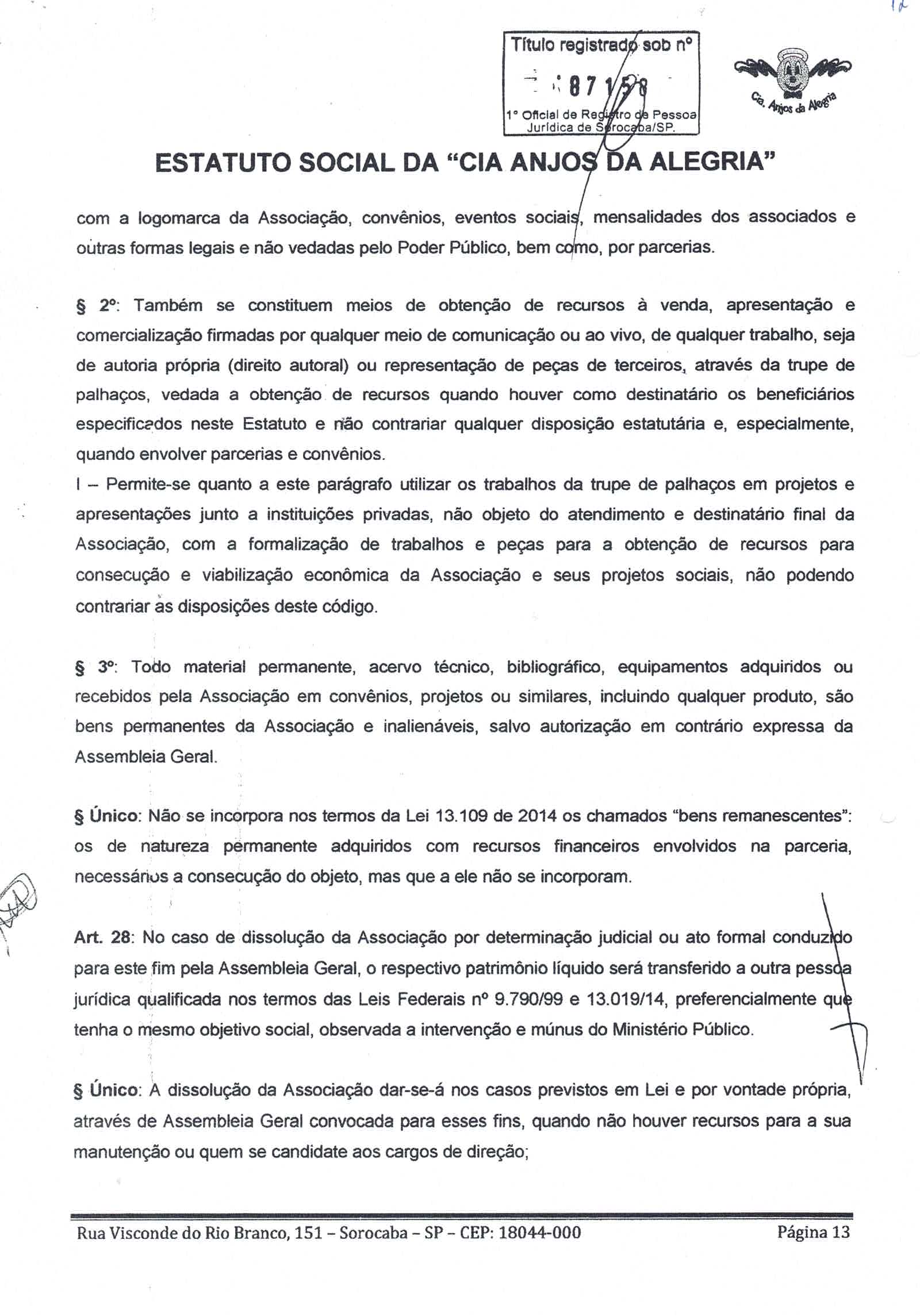 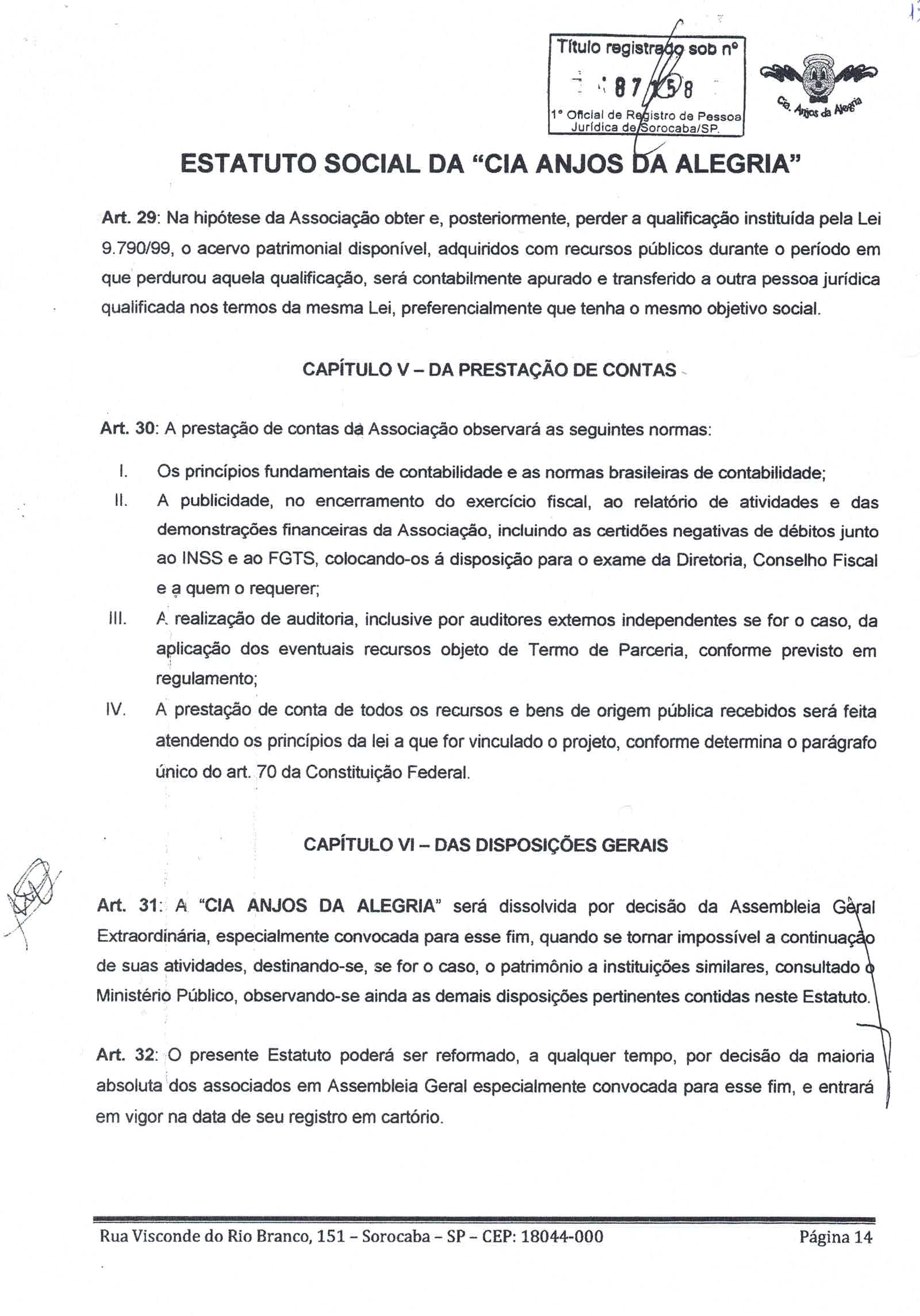 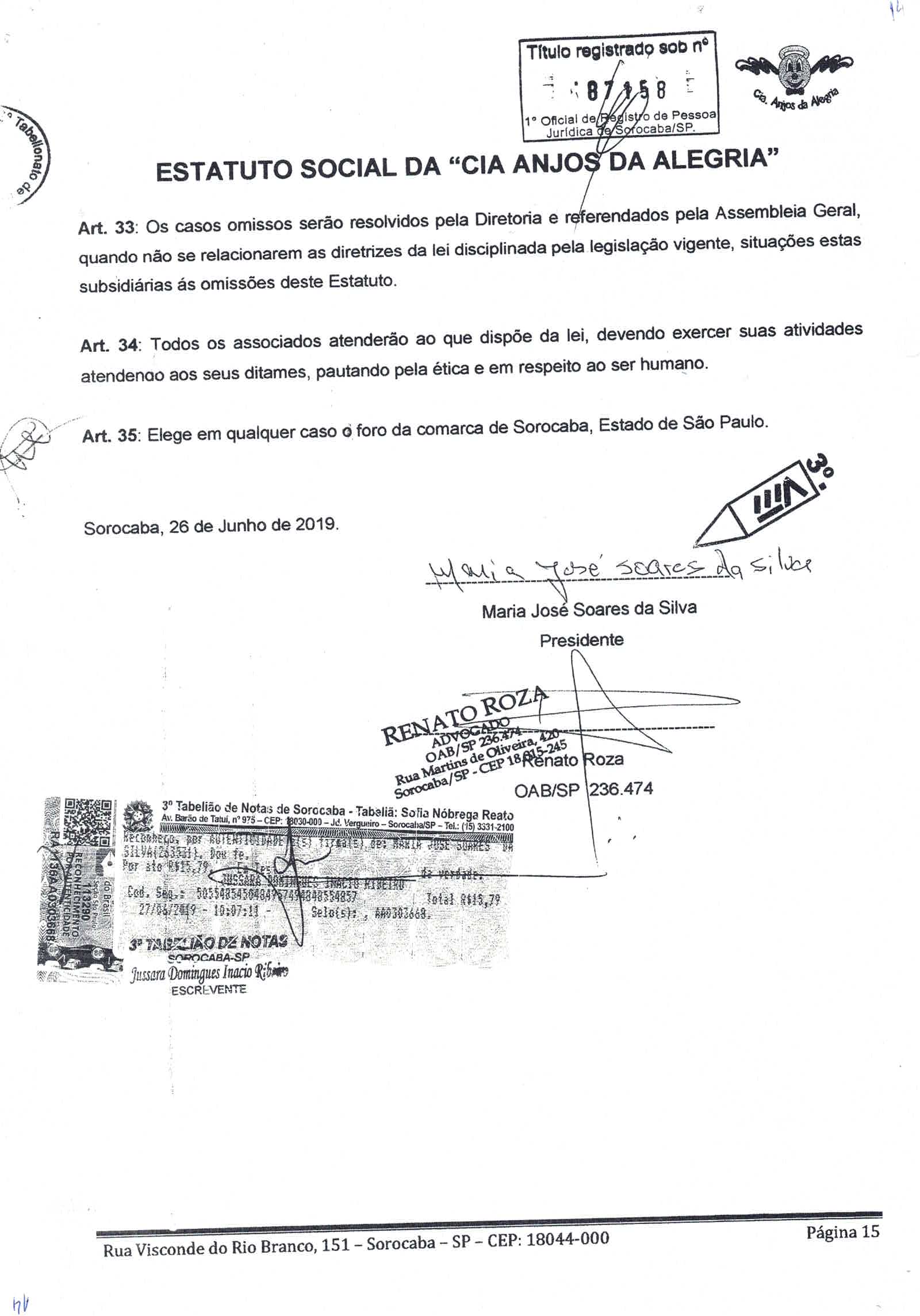 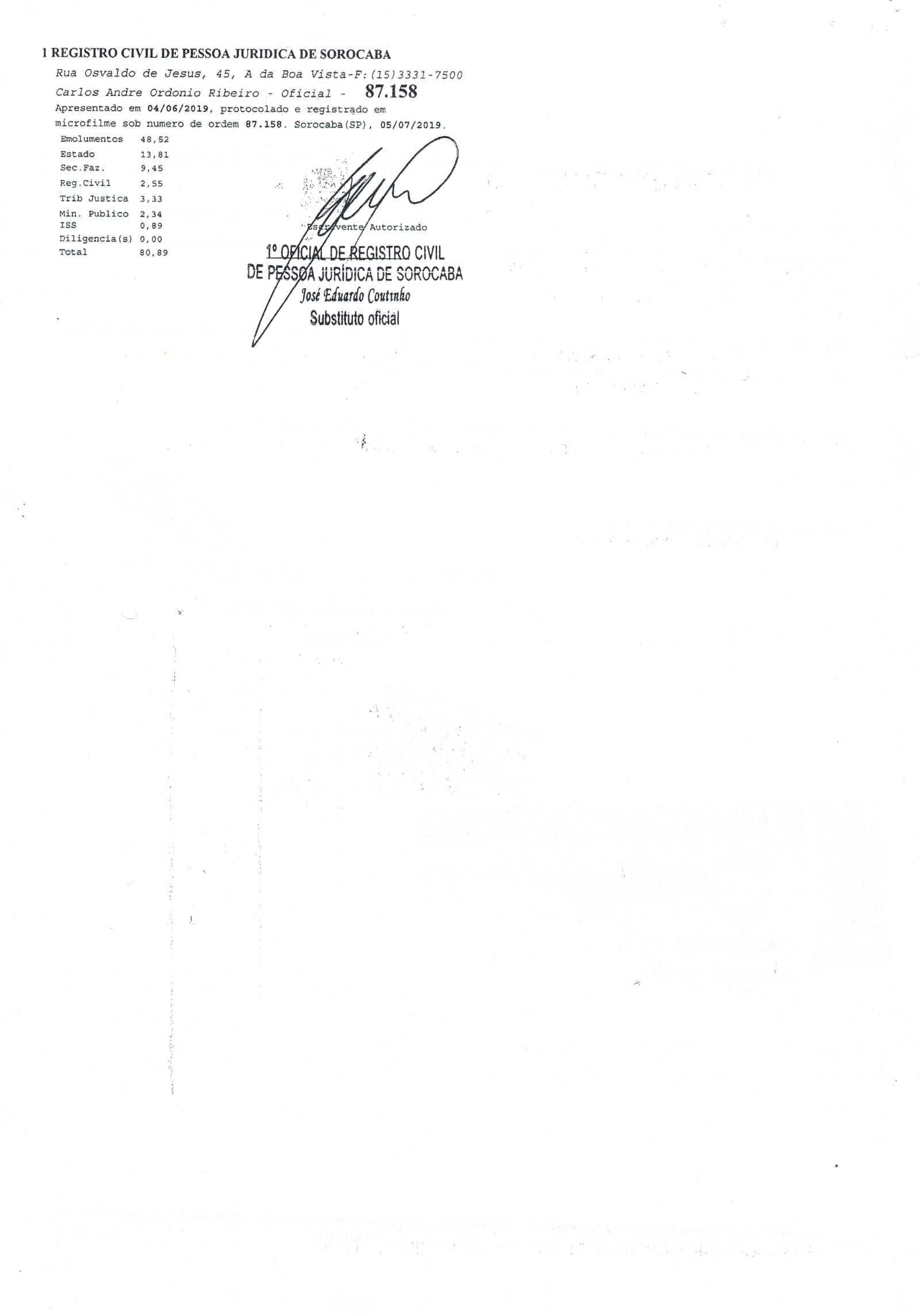 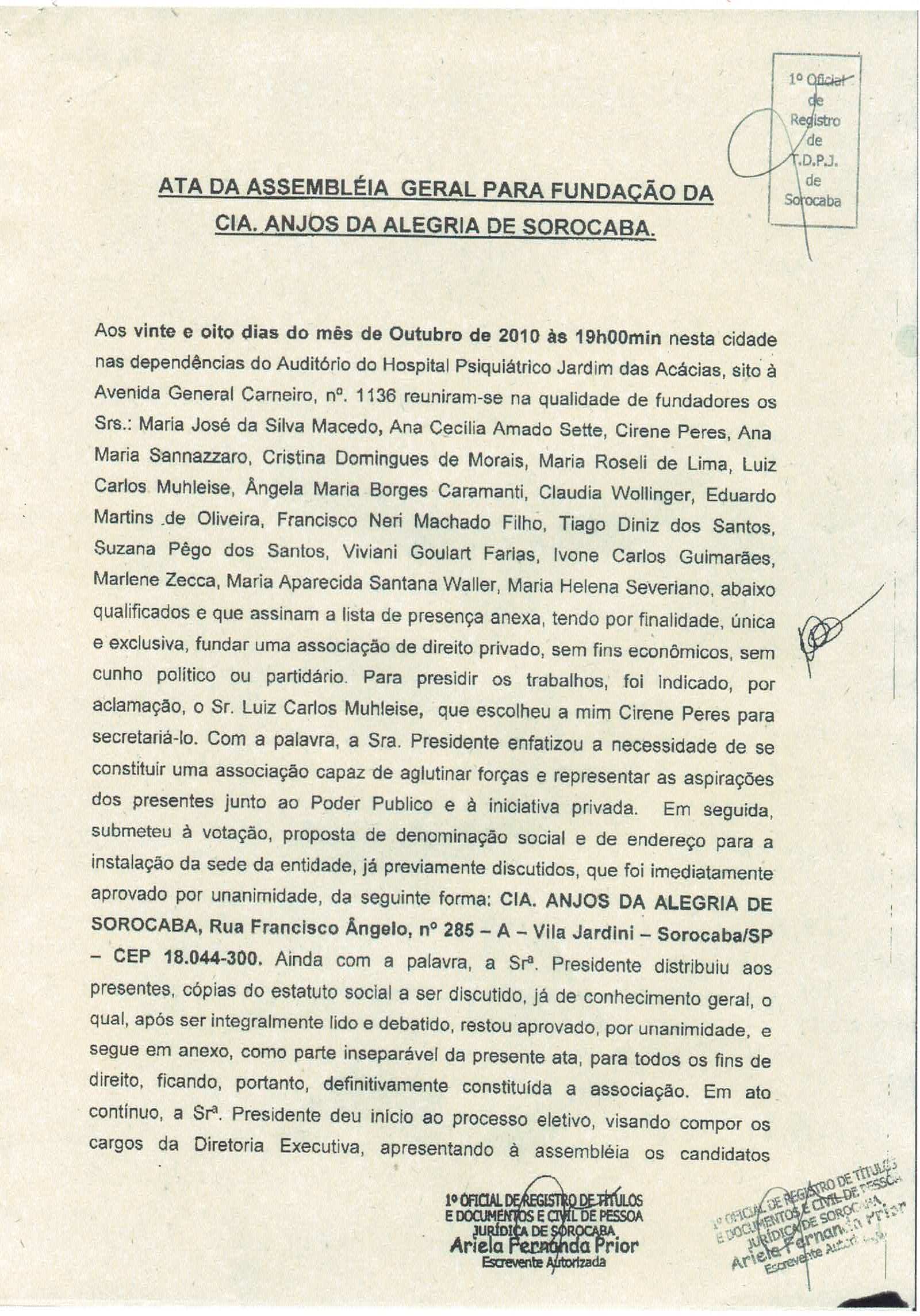 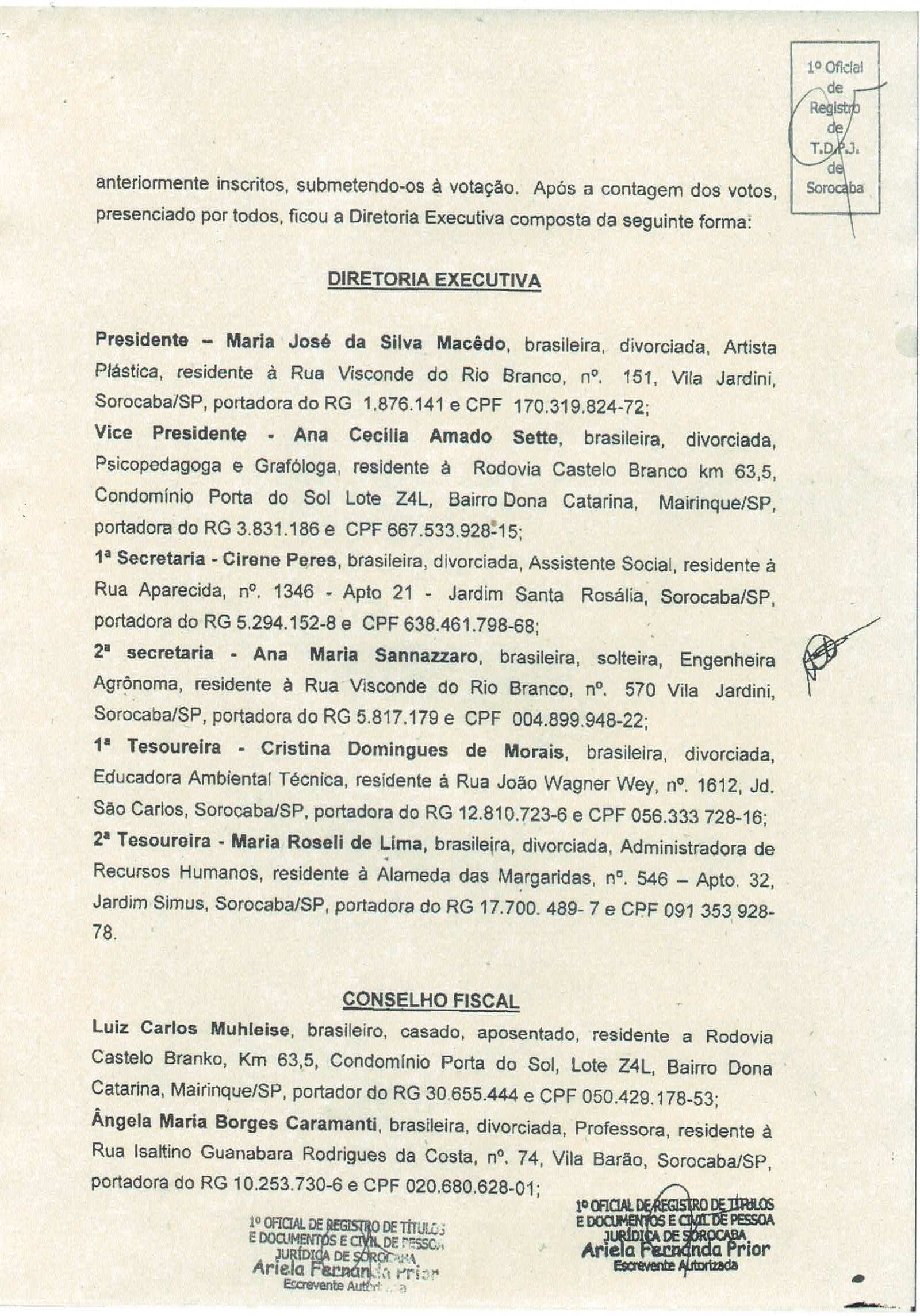 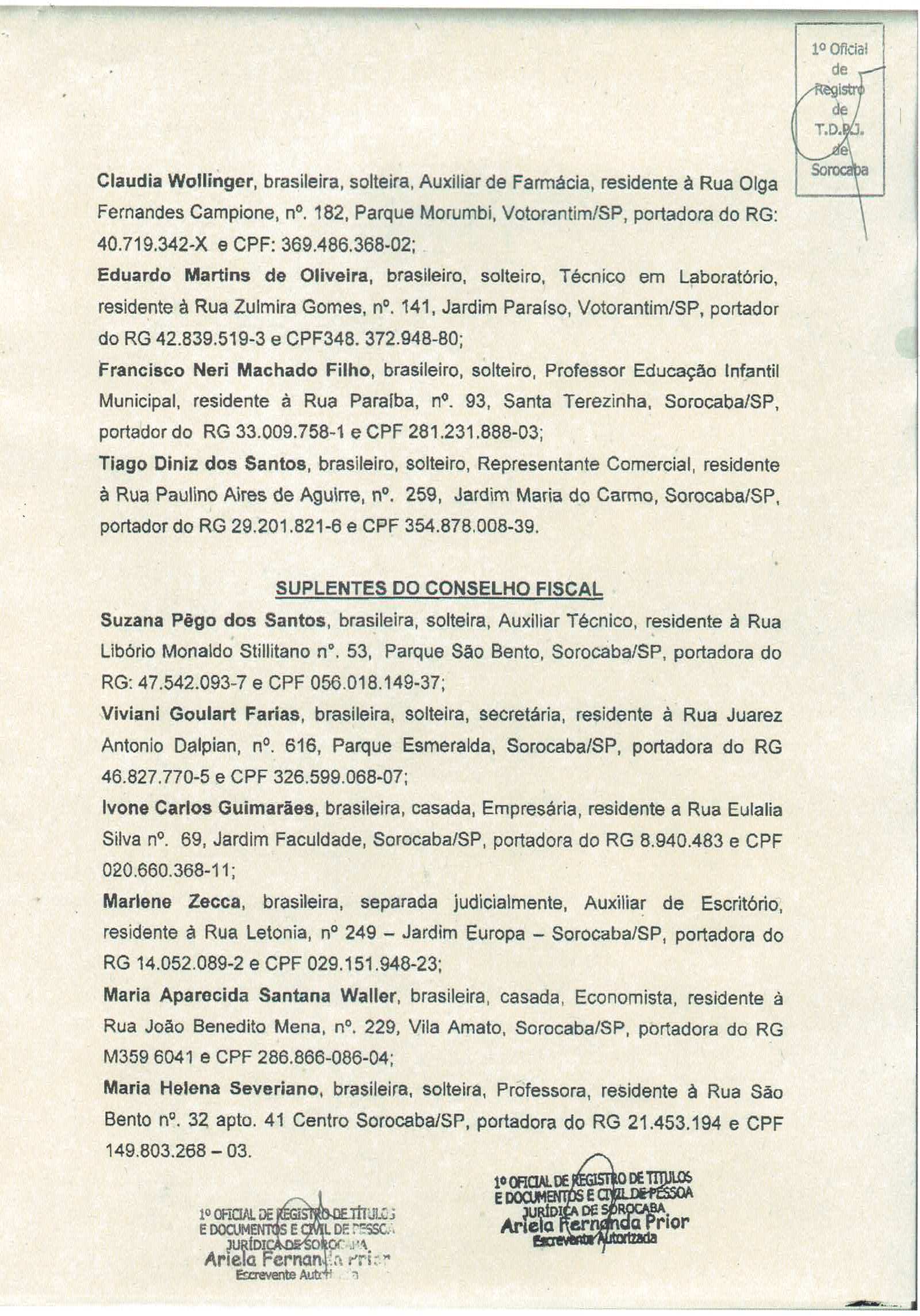 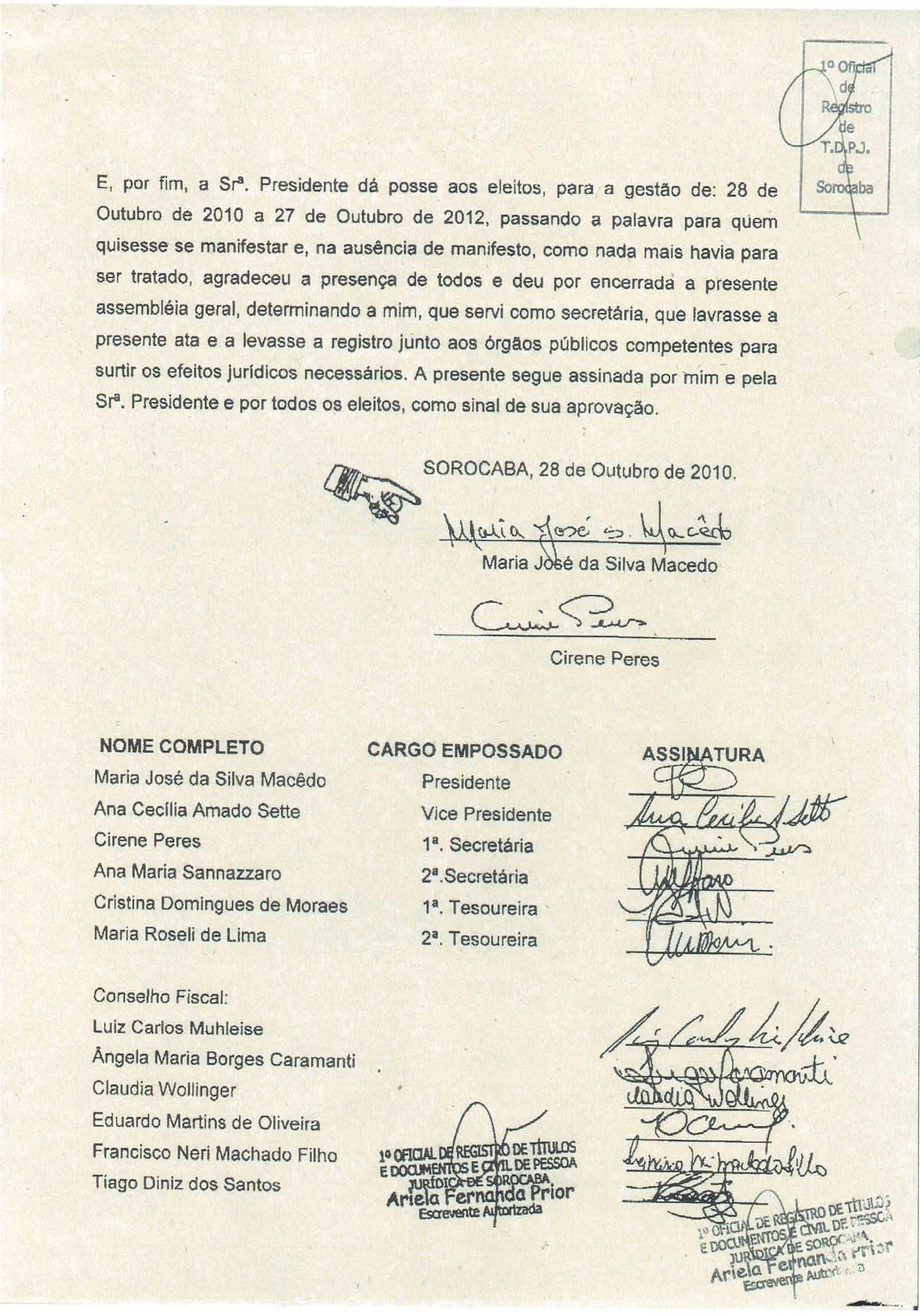 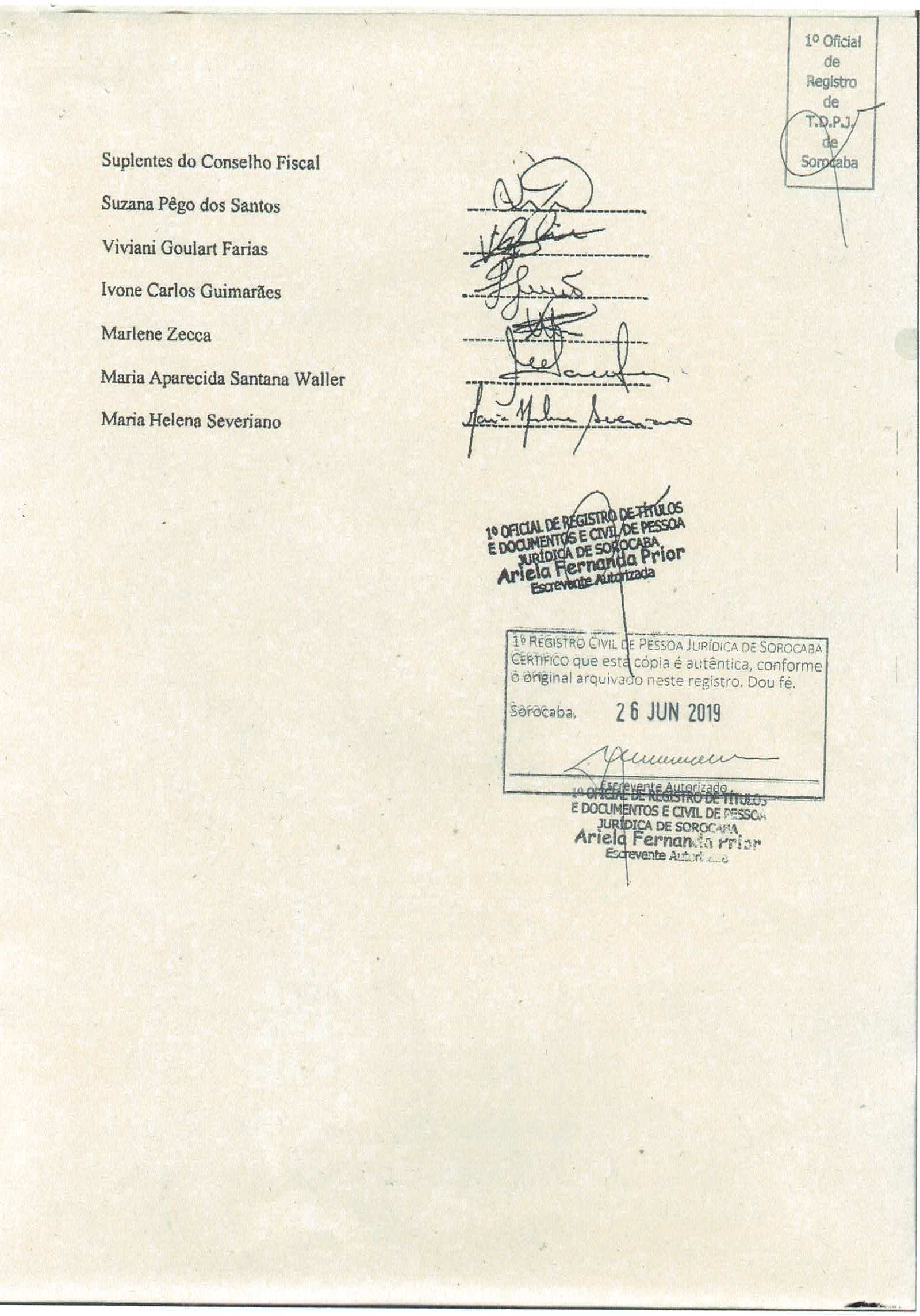 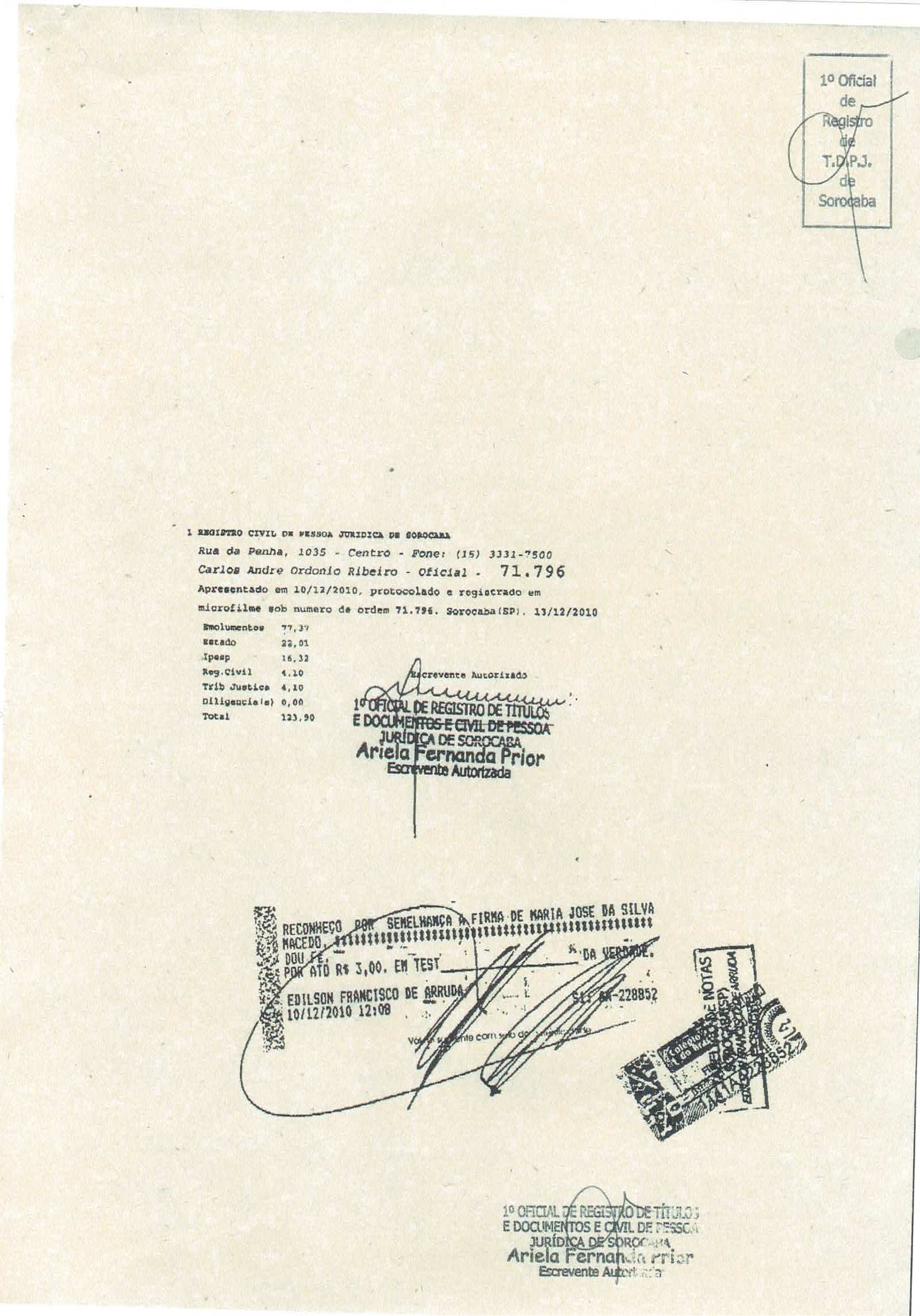 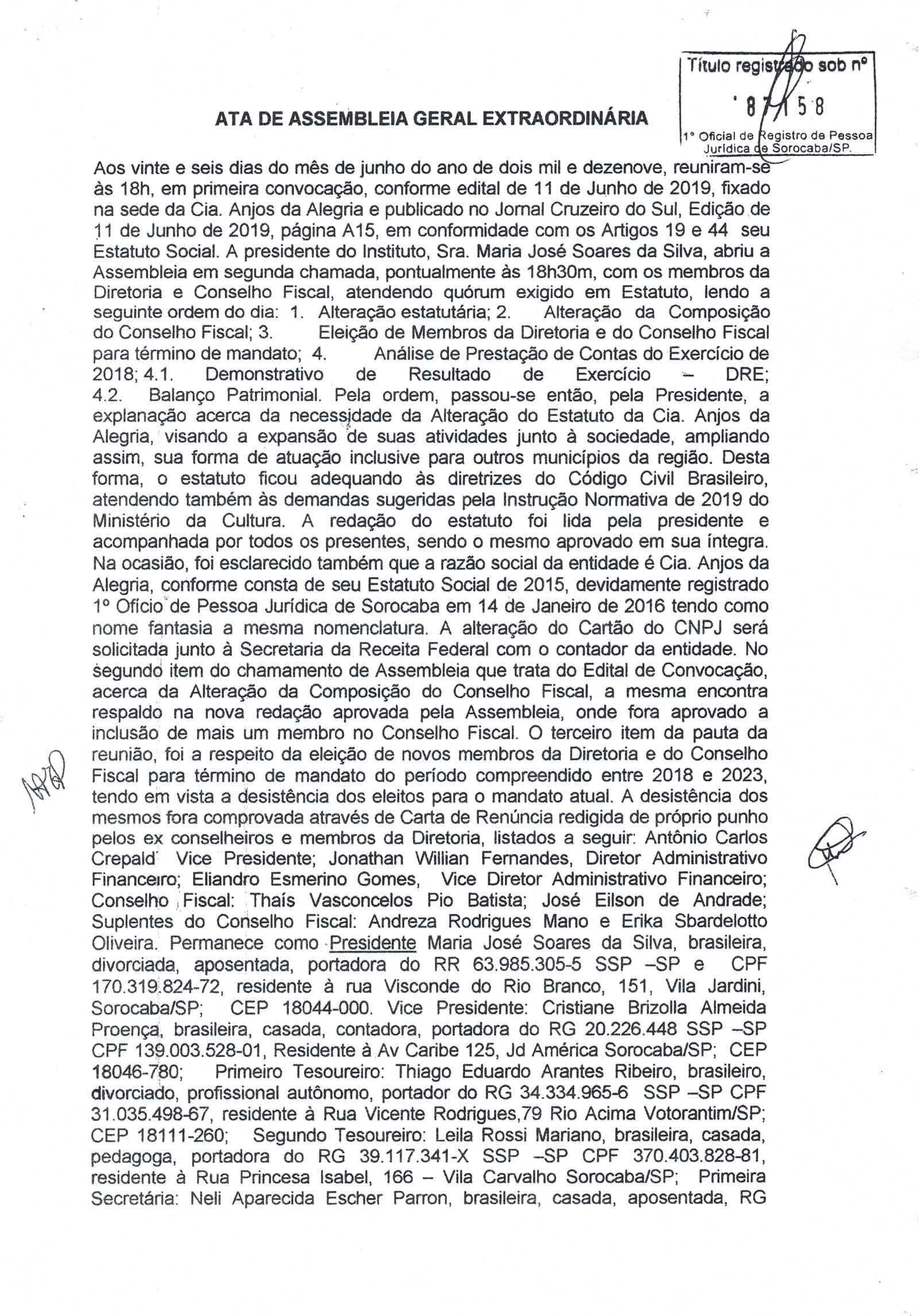 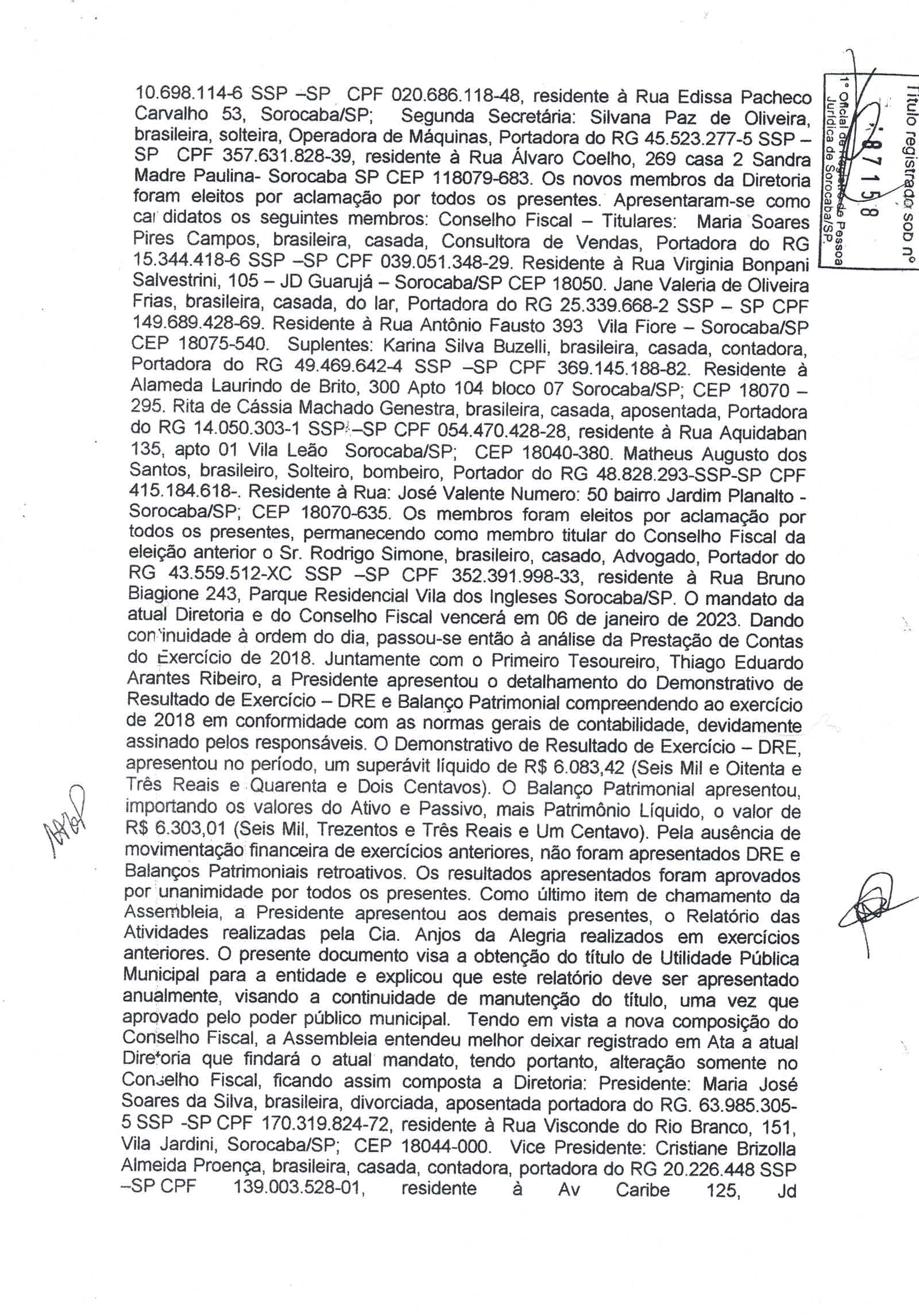 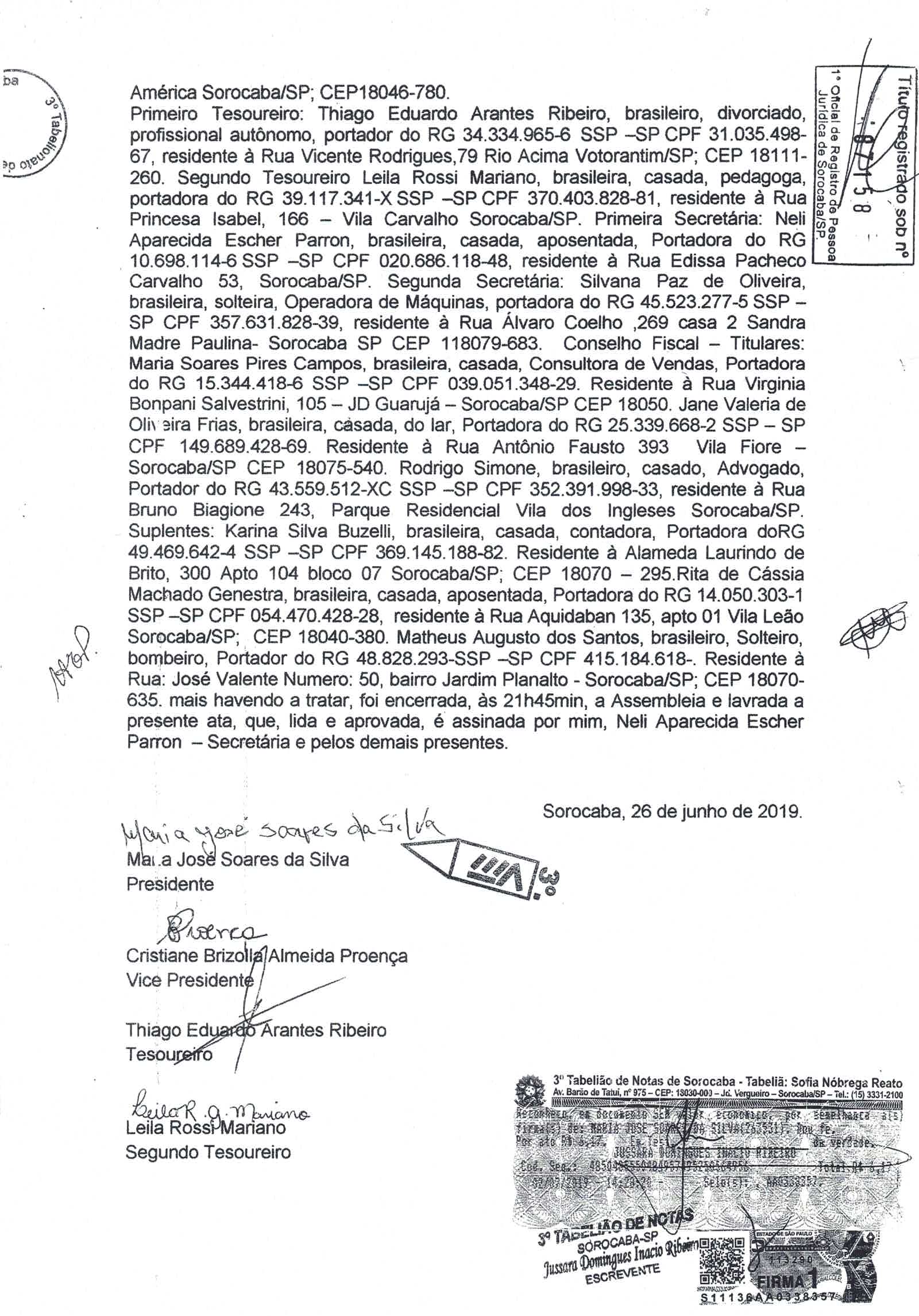 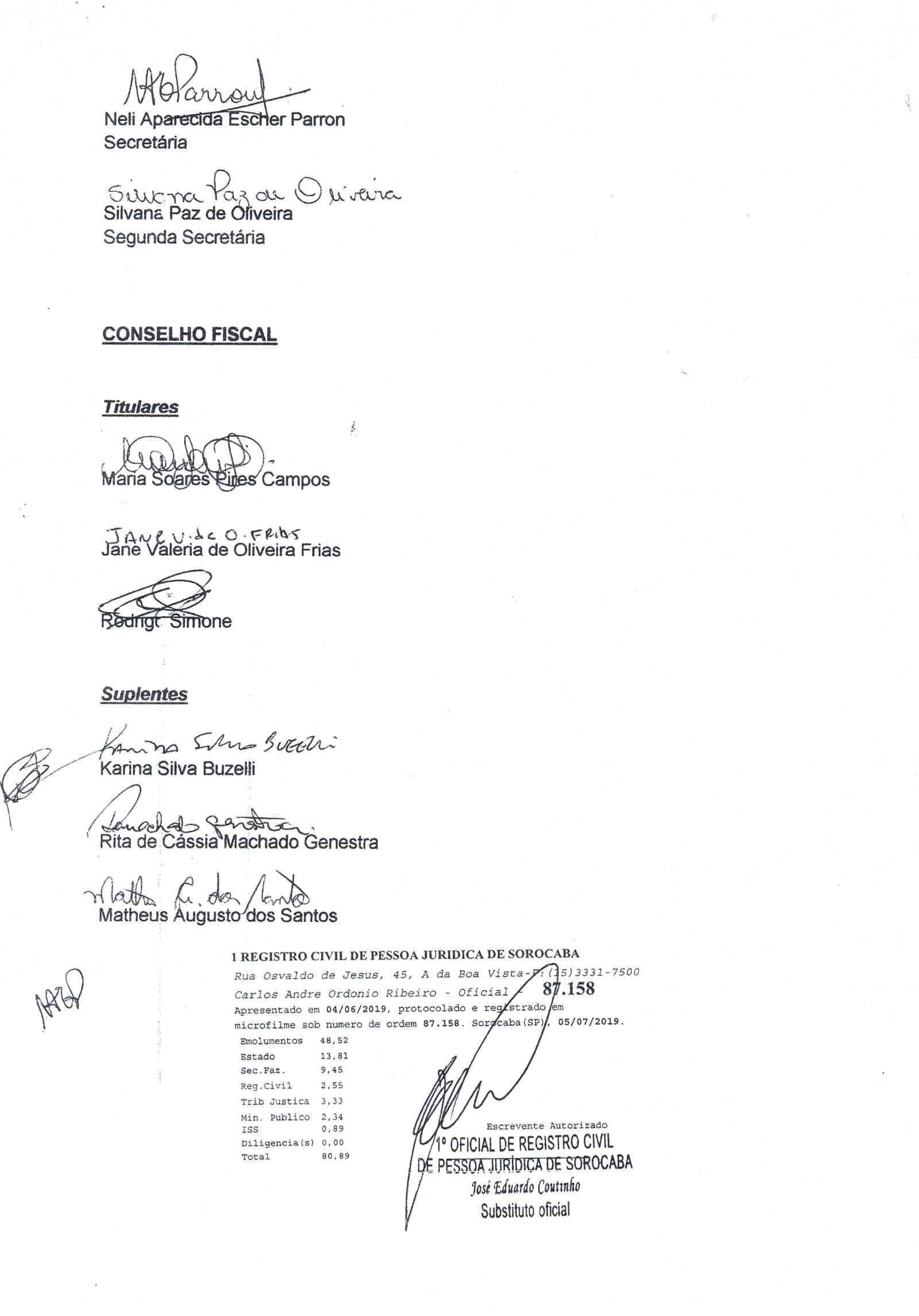 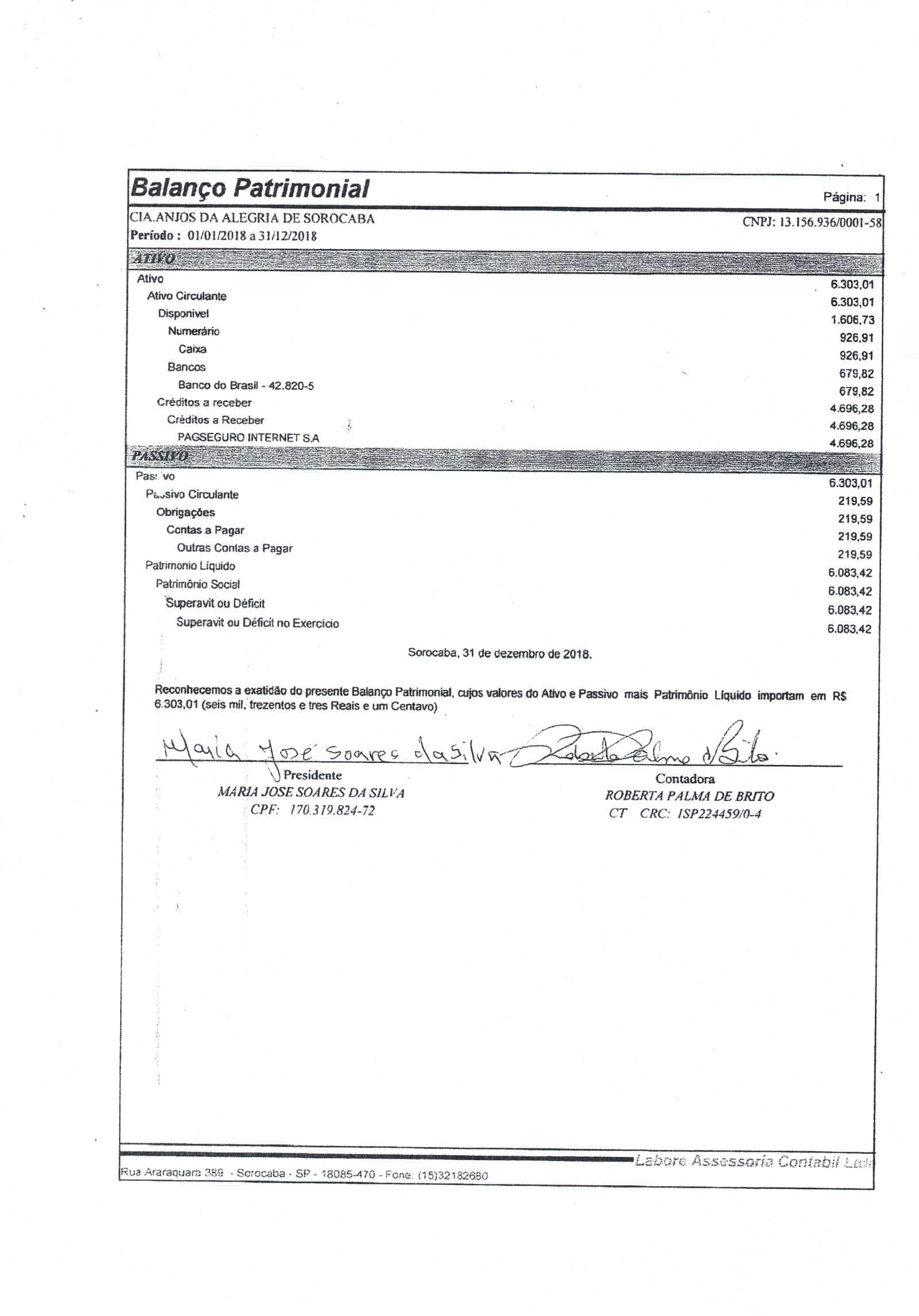 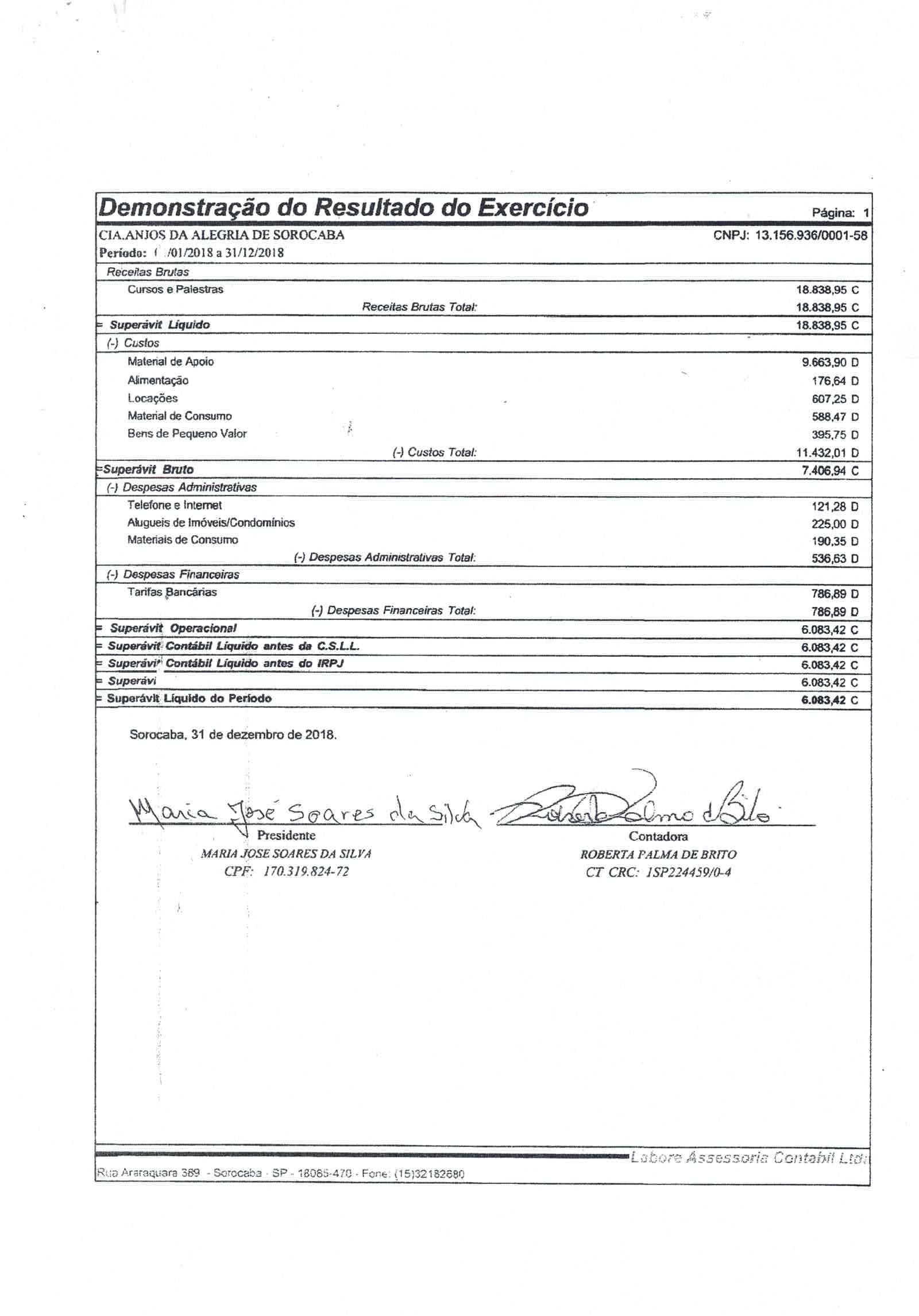 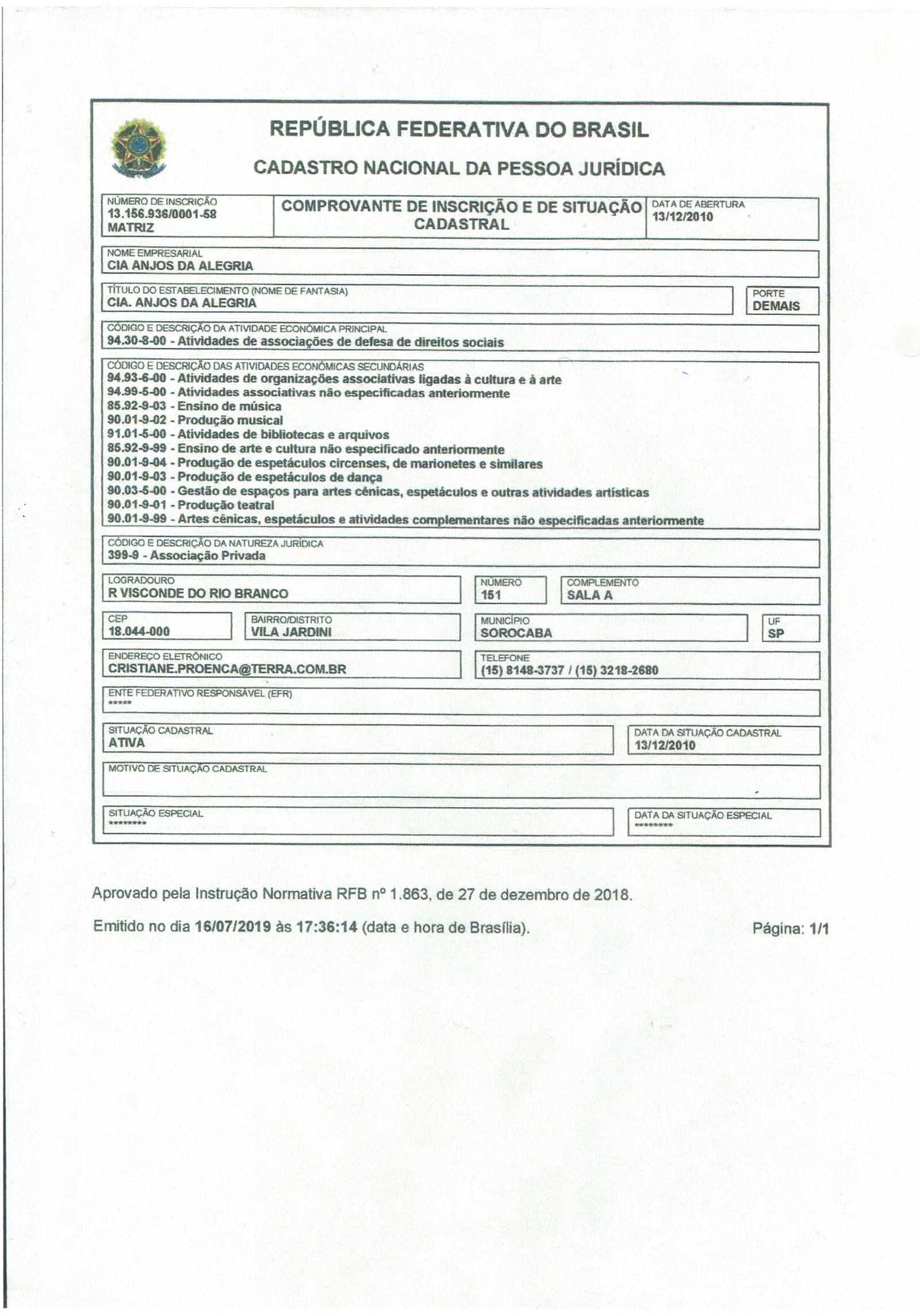 